3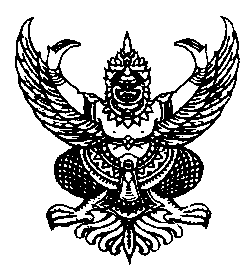 ประกาศองค์การบริหารส่วนตำบลจอหอเรื่อง   สอบราคาจ้างเหมารถโดยสารปรับอากาศ  ขนาดไม่ต่ำกว่า 45 ที่นั่ง  จำนวน  9  คัน  **********************************	ด้วย  องค์การบริหารส่วนตำบลจอหอ  มีความประสงค์จะสอบราคาจ้างเหมารถโดยสารปรับอากาศ  ขนาดไม่ต่ำกว่า 45  ที่นั่ง จำนวน  9  คัน  พร้อมพนักงานขับรถยนต์ และน้ำมันเชื้อเพลิงตลอดการเดินทาง เพื่อใช้ในโครงการเพิ่มประสิทธิภาพขององค์การชุมชน กลุ่ม อสม. กลุ่มสตรีแม่บ้าน และผู้นำชุมชน ประจำปีงบประมาณ  2557 โดยเดินทางออกเดินทางจากองค์การบริหารส่วนตำบลจอหอ  จังหวัดนครราชสีมา  ไปศึกษาดูงานในพื้นที่จังหวัดระยอง  ระหว่างวันที่  31  สิงหาคม  2557  ถึงวันที่ 1  กันยายน  2557  ราคาคันละ 33,000  บาท  จำนวน 2 วัน  เป็นเงินทั้งสิ้นจำนวน  297,000  บาท     กำหนดยืนราคา  30  วัน  โดย อบต.จอหอ  จะพิจารณาจากราคารวม  รวมราคากลางทั้งสิ้น  297,000  บาท  (สองแสนเก้าหมื่นเจ็ดพันบาทถ้วน)	ผู้มีสิทธิเสนอราคาจะต้องมีคุณสมบัติ ดังนี้เป็นนิติบุคคล  หรือบุคคลธรรมดา  ที่มีอาชีพรับจ้างสอบราคาดังกล่าวและได้รับใบอนุญาตประกอบการขนส่ง หรือ   ผู้ประกอบการที่ให้บริการเช่ารถโดยตรง	2.  ไม่เป็นผู้ที่ถูกแจ้งเวียนชื่อเป็นผู้ทิ้งงานทางราชการ  รัฐวิสาหกิจ  หรือหน่วยงานบริการราชการส่วนท้องถิ่น ในขณะที่ยื่นซองสอบราคา	3.  ไม่เป็นผู้ได้รับเอกสิทธิ์หรือความคุ้มกัน  ซึ่งอาจปฏิเสธไม่ยอมขึ้นศาลไทยเว้นแต่รัฐบาลของผู้เสนอราคาได้มีคำสั่งให้สละสิทธิ์ความคุ้มกันนั้น	4.  ไม่เป็นผู้มีประโยชน์ร่วมกันกับผู้เสนอราคารายอื่นที่เข้าเสนอราคาให้แก่  องค์การบริหารส่วนตำบลจอหอ  ซึ่ง  ณ  วันประกาศสอบราคาจ้าง  หรือไม่เป็นผู้กระทำการอันเป็นการขัดขวางการแข่งขันราคาอย่างเป็นธรรมในการสอบราคาจ้างครั้งนี้          5.บุคคลหรือนิติบุคคลที่จะเข้าเป็นคู่สัญญากับหน่วยงานของรัฐซึ่งได้ดำเนินการจัดซื้อจัดจ้างด้วยระบบอิเลคทรอนิกส์  (e-Government Procurement : e-GP)  ต้องลงทะเบียนในระบบอิเลคทรอนิกส์ของกรมบัญชีกลางที่เว็บไซด์ศูนย์ข้อมูลจัดซื้อจัดจ้างภาครัฐ          6. ผู้เสนอราคาต้องนำเอกสารตัวอย่างรถหรือภาพถ่ายรถโดยสารปรับอากาศตามรายการที่เสนอราคามาแสดงต่อคณะกรรมการฯ จำนวน  ......1......  ชุด  ในวันเสนอราคา	กำหนดยื่นซองสอบราคาจ้าง  ตั้งแต่วันที่  5 สิงหาคม 2557 ถึงวันที่  20 สิงหาคม 2557  ในวันและเวลาราชการ ณ  ที่ทำการองค์การบริหารส่วนตำบลจอหอ  อำเภอเมืองนครราชสีมา  จังหวัดนครราชสีมา  ในวันที่ 13 สิงหาคม 2557  จะทำการรับยื่นซองสอบราคา  ณ  ศูนย์รวมข่าวสารการซื้อการจ้างขององค์กรปกครองส่วนท้องถิ่นระดับอำเภอ  (ที่ว่าการอำเภอเมืองนครราชสีมา)  ในเวลา  08.30 – 16.30  น.  และกำหนดเปิดซองสอบราคาในวันที่  21 สิงหาคม  2557  ตั้งแต่เวลา  10.00  น.  เป็นต้นไป  ณ  ศูนย์รวมข่าวสารการซื้อการจ้างขององค์กรปกครองส่วนท้องถิ่นระดับอำเภอ  (ที่ว่าการอำเภอเมืองนครราชสีมา)-2-	ผู้สนใจติดต่อขอซื้อเอกสารสอบราคาในราคาชุดละ  200  บาท  ได้ที่ที่ทำการองค์การบริหารส่วนตำบลจอหอ เลขที่ 105 หมู่ 12 ตำบลจอหอ อำเภอเมืองนครราชสีมา  จังหวัดนครราชสีมา  ระหว่างวันที่ 5 สิงหาคม 2557 ถึงวันที่ 20 สิงหาคม 2557 หรือดูรายละเอียดได้ที่เว็บไซต์  www.gprocurement.go.th  ของกรมบัญชีกลาง   http://joho.go.th   ของ อบต.จอหอ   และเว็บไซต์ของท้องถิ่นจังหวัดนครราชสีมา หรือสอบถามทางโทรศัพท์หมายเลข  0-4437-2079  ต่อ  13  ในวันและเวลาราชการ	                        ประกาศ  ณ.  วันที่   5   สิงหาคม   พ.ศ.  2557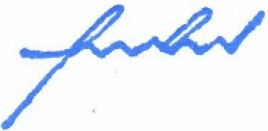 			 (ลงชื่อ)			           (นายบุญเทียม    ถิ่นโคกสูง)	                                             นายกองค์การบริหารส่วนตำบลจอหอเอกสารแนบท้าย ประกาศสอบราคาจ้าง  เลขที่   สจ.  05 / 2557โครงการจ้างเหมารถโดยสารปรับอากาศ  ขนาดไม่ต่ำกว่า 45  ที่นั่ง  จำนวน  9  คันตามประกาศองค์การบริหารส่วนตำบลจอหอ  ลงวันที่  5  สิงหาคม  2557**********************************	ด้วย  องค์การบริหารส่วนตำบลจอหอ  มีความประสงค์จะสอบราคาจ้างเหมารถโดยสารปรับอากาศ  ขนาดไม่ต่ำกว่า 45  ที่นั่ง จำนวน  9  คัน  พร้อมพนักงานขับรถยนต์ และน้ำมันเชื้อเพลิงตลอดการเดินทาง เพื่อใช้ในโครงการเพิ่มประสิทธิภาพขององค์การชุมชน กลุ่ม อสม. กลุ่มสตรีแม่บ้าน และผู้นำชุมชน ประจำปีงบประมาณ  2557  โดยเดินทางจากองค์การบริหารส่วนตำบลจอหอ จังหวัดนครราชสีมา ไปศึกษาดูงานในพื้นที่จังหวัดระยอง  ระหว่างวันที่  31  สิงหาคม  2557 ถึงวันที่ 1 กันยายน  2557  ราคาคันละ 33,000  บาท  จำนวน  2 วัน  เป็นเงินทั้งสิ้นจำนวน  297,000  บาท  (สองแสนเก้าหมื่นเจ็ดพันบาทถ้วน)  โดยมีรายละเอียดดังต่อไปนี้องค์การบริหารส่วนตำบลจอหอ			                 (ลงชื่อ) (นายบุญเทียม    ถิ่นโคกสูง)นายกองค์การบริหารส่วนตำบลจอหอ                         1 . เป็นรถยนต์โดยสารปรับอากาศขนาดไม่ต่ำกว่า  45  ที่นั่ง  จำนวน  9  คัน พร้อมพนักงานขับรถยนต์และน้ำมันเชื้อเพลิง                         2. ผู้เสนอราคาจะต้องนำสำเนาใบอนุญาตประกอบการขนส่งรถที่ใช้ในการขนส่งผู้โดยสาร ที่ยังไม่หมดอายุ มาในวันยื่นซอง                        3.รถยนต์โดยสารปรับอากาศที่นำมาให้บริการแต่ละคัน ต้องมีการจัดทำประกันภัยรถยนต์ (ประเภท 1)                          4. ผู้เสนอราคาจะต้องนำสำเนาเอกสารรถยนต์พร้อมสำเนาจดทะเบียนชำระภาษีประจำปีถูกต้องของรถที่นำมาให้บริการแต่ละคัน  และภาพถ่ายรถยนต์ปัจจุบันพร้อมป้ายทะเบียนแนบมาพร้อมทุกคัน ของรถคันที่จะยื่นเสนอราคา และสำเนาเอกสารพร้อมใบขับขี่ของพนักงานขับรถยนต์ชนิดที่ 2 ขึ้นไป ที่ไม่หมดอายุมาในวันยื่นซอง                         5. ผู้เสนอราคาต้องนำเอกสารแสดงกรรมสิทธิ์การเป็นเจ้าของรถที่นำมาให้บริการหรือกรณีที่ไม่ใช่เจ้าของกรรมสิทธิ์  จะต้องมีเอกสารจากเจ้าของกรรมสิทธิ์มาแสดงให้ องค์การบริหารส่วนตำบลจอหอ ทราบ ว่ายินยอมให้ผู้เสนอราคานำรถยนต์มาให้บริการในช่วงระยะเวลาของสัญญาจ้าง ซึ่งจะต้องแนบสำเนาบัตรประจำตัวประชาชนและสำเนาทะเบียนบ้านของเจ้าของกรรมสิทธิ์ที่รับรองสำเนาถูกต้องเรียบร้อยแล้วมาในวันยื่นซอง                         6. รถยนต์โดยสารปรับอากาศที่นำมาให้บริการแต่ละคัน ต้องมีอายุการใช้งานและต่อทะเบียนรถยนต์มาแล้วไม่เกิน 5 ปี  หากเกินกว่าที่กำหนดให้นำรถยนต์ มาให้คณะกรรมการสอบราคา ตรวจสอบความพร้อมในวันยื่นซองสอบราคา ณ ที่ทำการองค์การบริหารส่วนตำบลจอหอ